Planning notes 10/8/2021With apologies – this was manually generated as recent changes to the planning portal have stopped our report script from working. This report has been manually generated.169-170 The High Street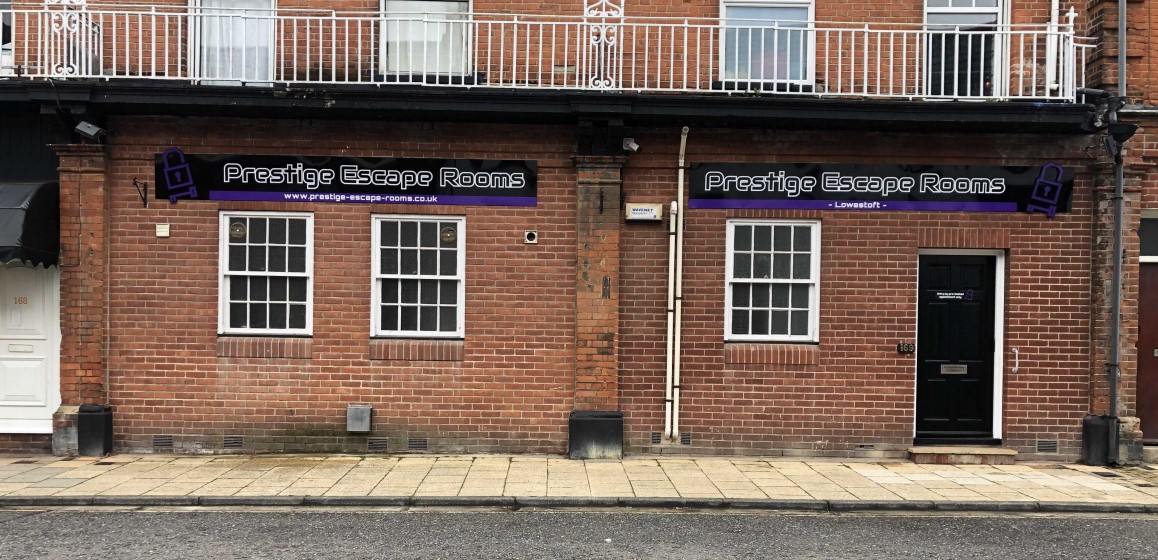 Proposed Advertising Board, Peto Way Location 1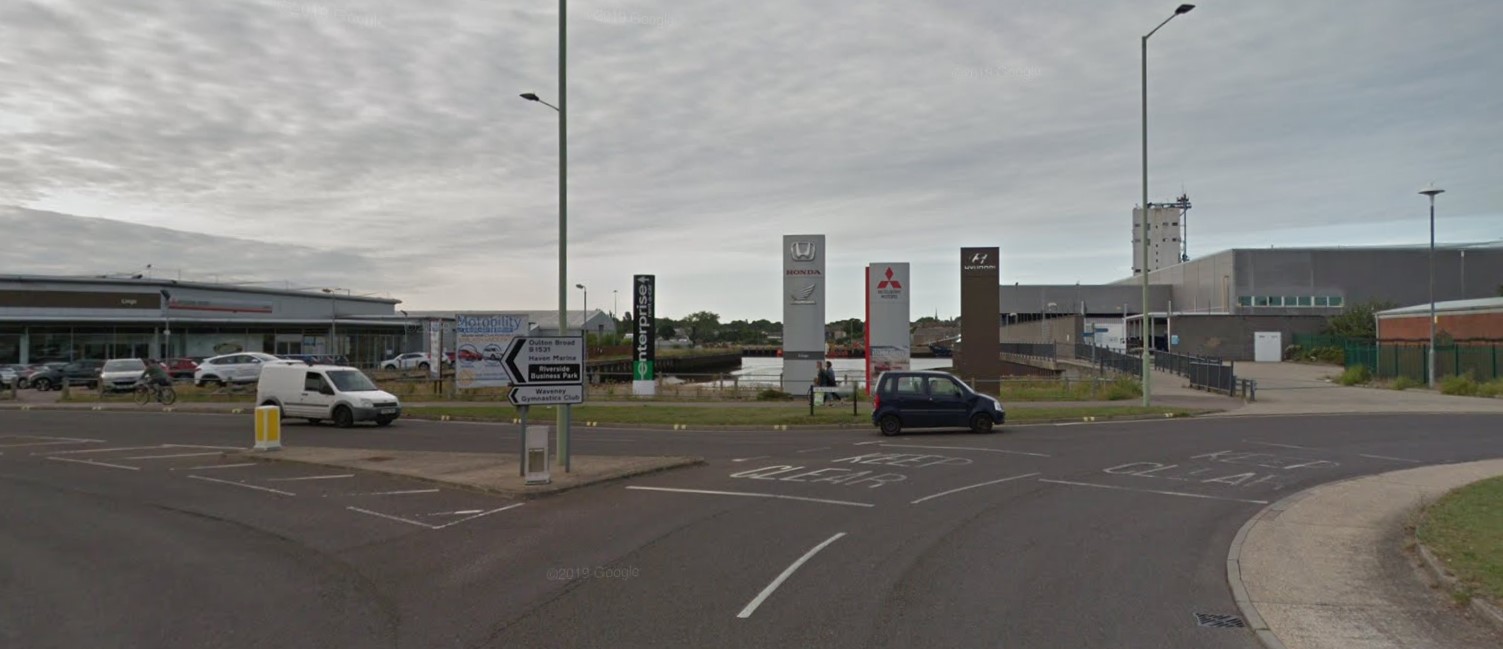 Proposed Advertising Board, Peto Way Location 2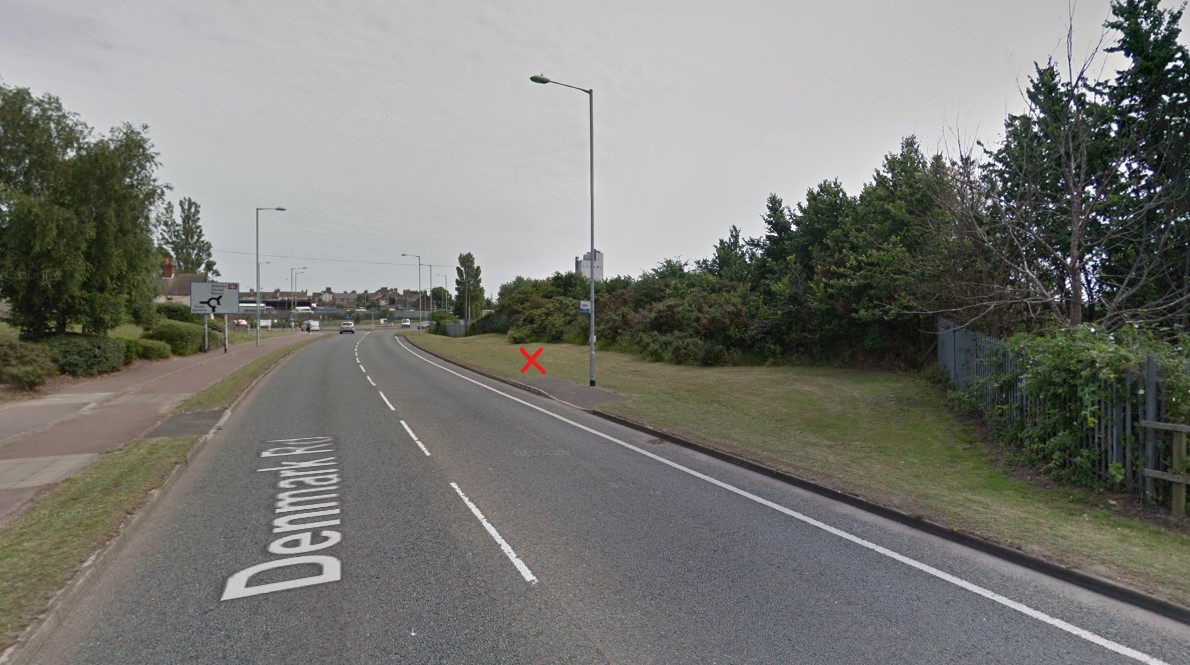 29 High Street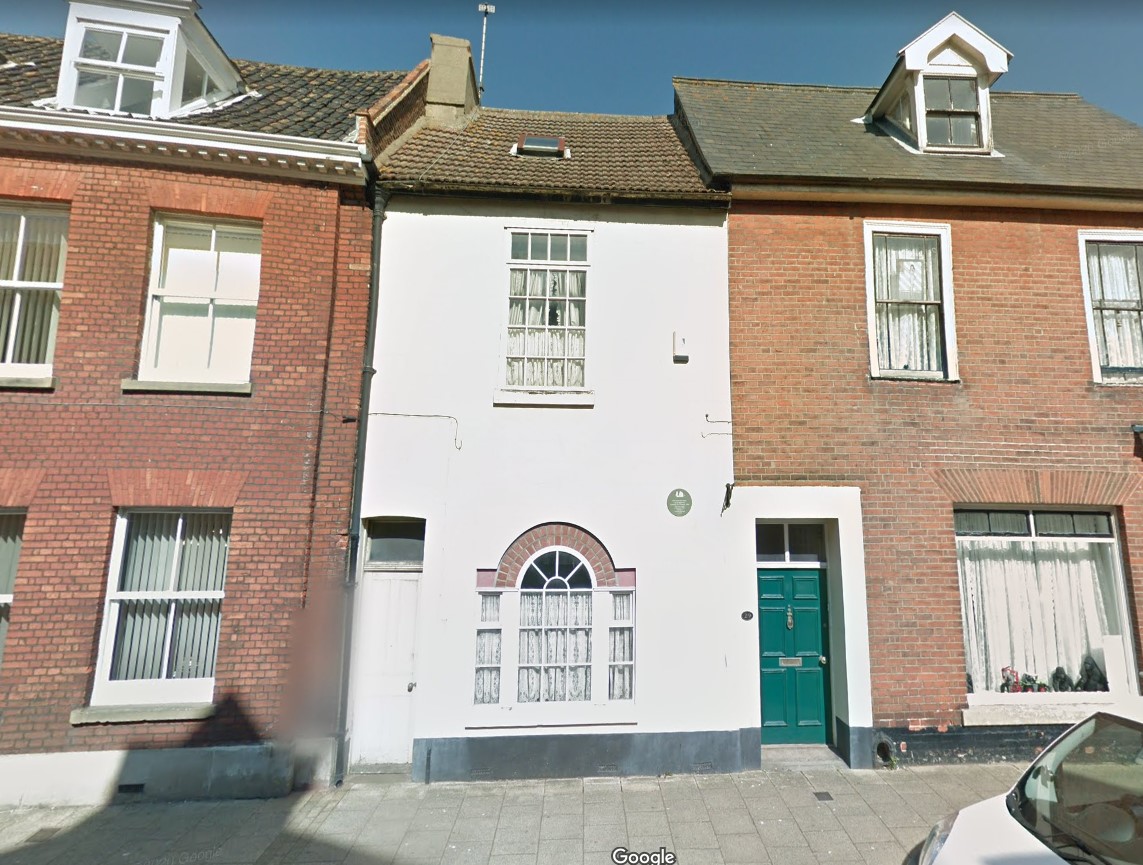 DC/21/3507/FUL has been withdrawn. Appears to be a duplicate of DC/21/3506/FUL60 Denmark Road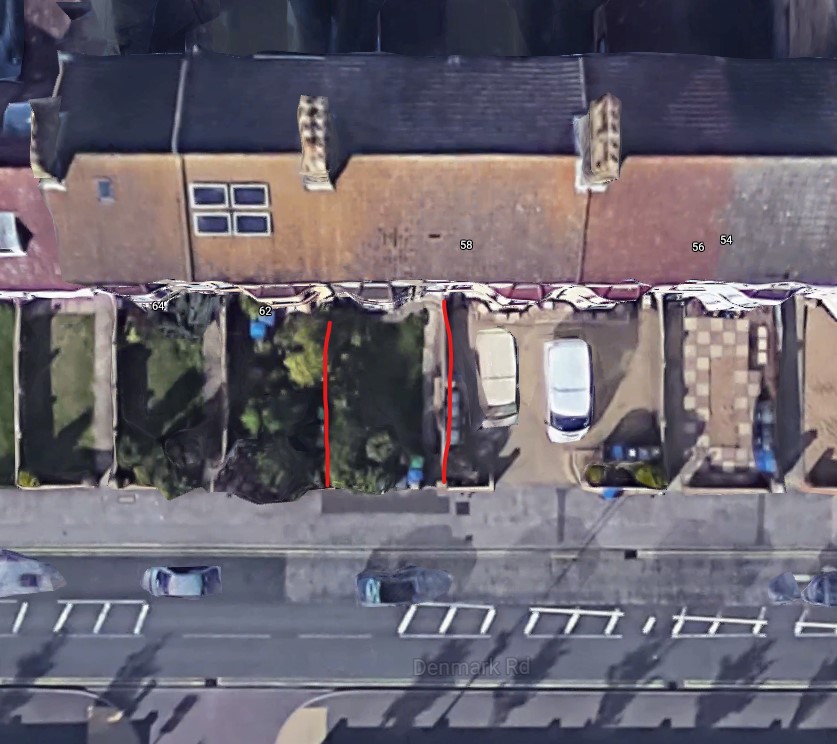 5 Ringsfield Road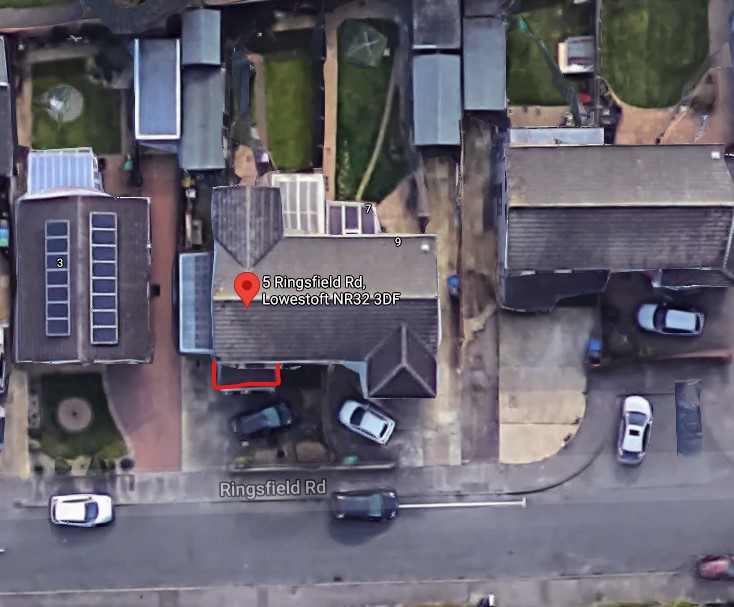 23 Waveney Road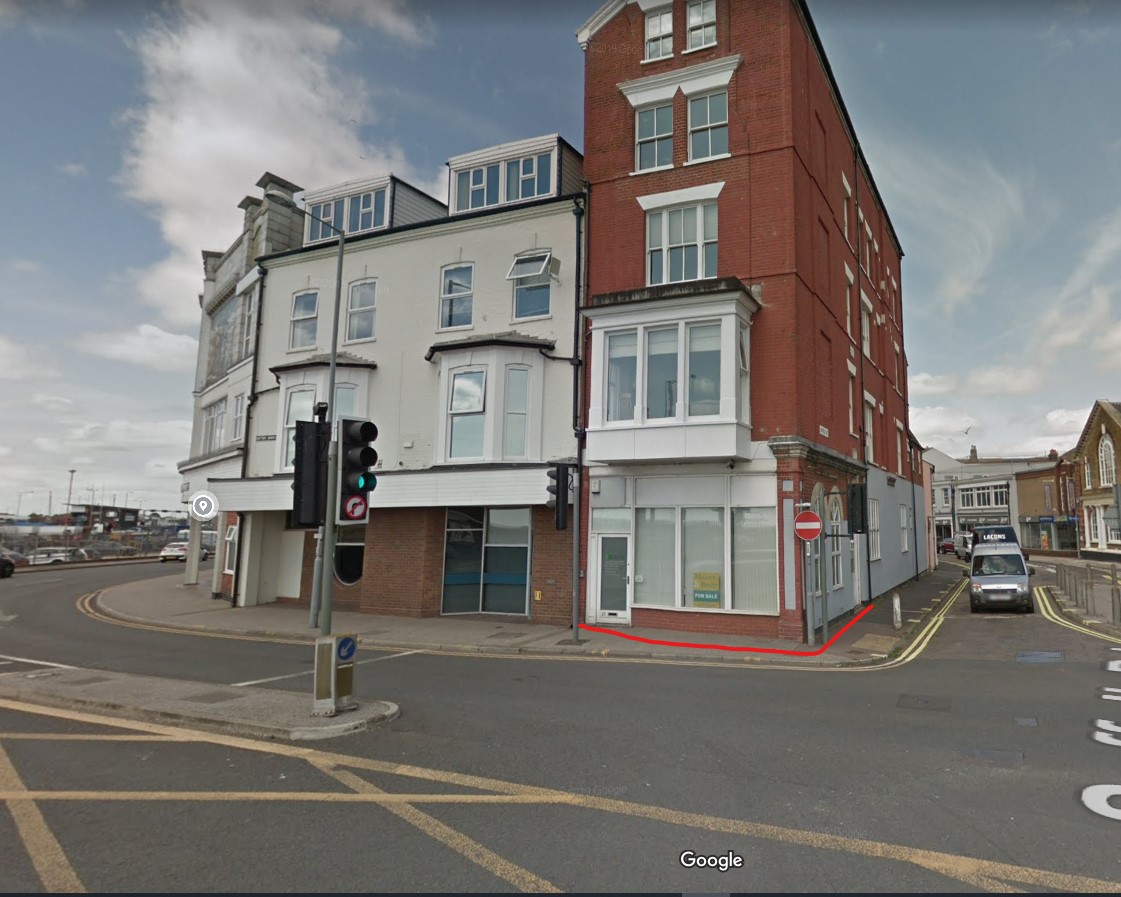 1 Westwood Road9 Pollard PieceDovecote, Arbor Lane9 Glebe CloseThis application has currently attracted 4 neighbour objections.36 Gunton DriveGreen Gables, Gunton Avenue169-170 High StreetRetrospective Application for Non Illuminated Advertisement - Retention of 2 fascia signs with name of business so that our customers can find usDC/21/3493/ADNPeto WayProposed Advertising Board Peto Way - Non Illuminated Advertisement Consent - Hoarding to display details of Gull Wing bridge construction on the southern approach of the projectDC/21/2741/ADNPeto WayProposed Advertising Board Peto Way - Non Illuminated Advertisement Consent - Hoarding to display details of Gull Wing bridge construction on the northern approach of the projectDC/21/2740/ADN29 High StreetTo replace old, existing skylight on front elevation roof (High Street side). This is currently in poor condition, very old, leaking and heavy with old rusty hinges. The aim is to replace it with a heritage skylight of similar dimensions recommended by the builder, who will be carrying out repairs to both the roof and chimney stack. The project is part grant funded by Lowestoft Heritage Action Zone. Proposed New Skylight: Velux roof window GGL 2570H / traditional black conservation style with vertical central bar. Dimensions: 55x 98cm | 29 High Street Lowestoft Suffolk NR32 1HYDC/21/3506/FUL60 Denmark Road - Application to create driveway/carstanding in front garden DC/21/3021/FUL5 Ringsfield Road - First floor front extensionDC/21/3642/FUL23 Waveney Road - Prior Notification - 1) The proposed building change of use from office to a single dwelling will offer good levels of natural light and ventilation through the use of the current windows to the east and north where the bedroom and dining accommodation will be placed as plan no. 2815.21.1 attached to the application. 2) D&S attached with FRA and contamination report 3) Change of Use from Office to Dwelling (1) One DC/21/3568/PN31 Westwood Avenue -Additional storey over existing single storey side extension DC/21/3439/FUL9 Pollard Piece - Construction of a single storey rear extensionDC/21/3567/FULDovecote Arbor Lane - Demolition of existing dwelling rebuilding of new dwelling, fencing and materialsDC/21/3600/FUL9 Glebe Close - Construction of two detached single storey dwellings and all associated worksDC/21/3570/FUL36 Gunton Drive - Amendment - New porch and single storey rear extensionDC/21/3537/FULGreen Gables, Gunton Avenue - Construction of a 1.5 storey side extensionDC/21/3635/FUL